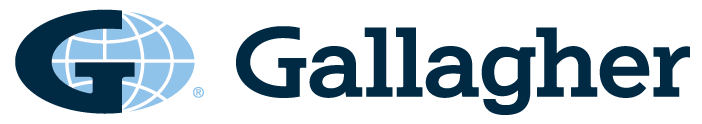 Volunteer of the Year Nomination FormFor more than 90 years, Gallagher’s insurance, risk management and consulting solutions have helped businesses, communities and people face their futures with confidence.Gallagher have an extensive national broking network in metropolitan and regional Australian locations. They provide broking solutions to a wide range of clients from small to medium enterprises through to large multi-national corporations, as well as affinity partners and associations including the Australian National Drag Racing Association Ltd. In 2021 Gallagher will once again continue the expanded support to encompass ANDRA’s many member clubs.  The program will continue to recognise volunteers, focusing on the important contribution of those who inspire and promote the spirit of volunteerism through their support and endeavours.Supporting the volunteers that support our organisation enriches clubs, venues and communities.Each ANDRA member club will be asked to nominate one volunteer to be recognised for their contributions to the club and ANDRA Drag Racing. One volunteer per ANDRA member club will be awarded a specially commissioned trophy thanks to the support of Gallagher.These volunteers will be recognised on the ANDRA website for their achievement.PLEASE NOTE:   NOMINATIONS MUST BE RECEIVED NO LATER THAN 31st August 2021.Club NamePerson you are nominating for an awardClub Background		  **      If more room is required please note and attach with nominationPerson who is submitting the nominationRefereePlease provide details of at least one referee who is able to make direct comment on the contribution/service of the person you are nominating.Activities undertaken by the person you are nominating for an awardIn this section, space has been provided for you to set out details of how the nominee has contributed to the sport of ANDRA Drag Racing.  Criteria to be considered, but not limited to, in granting Gallagher Club Volunteer of the Year status are as follows:The nominee must have demonstrated professionalism, commitment, integrity and accomplishment for the betterment of ANDRA Drag Racing and their member club. Include below a summary of achievement stating exemplary contribution made to the sport and their club.		  **      If more room is required please note and attach with nominationNominator’s signatureUpon completion of this nomination form, please sign and forward to ANDRA info@andra.com.au Alternatively, nominations may be posted to:    11 McInnes Street RIDLEYTON SA 5008Please note:	   	One nominee will be accepted from each ANDRA member clubNominee will receive a specially commissioned trophy in recognition of their service.Recipient will be recognised on the ANDRA website.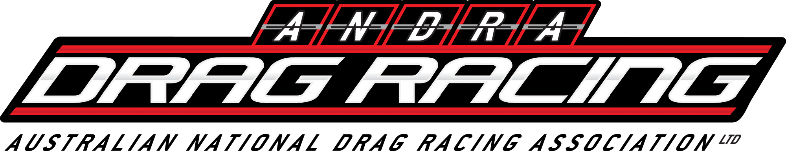 Title:                                                                   Surname:First Name:                                                        Preferred Name:Postal Address:                                                                           State:                                             Postcode:Position/title:Function/Role:Phone (AH):                                                       Phone (BH):Mobile:                                                                Email:Suggested content, date club established; info behind set up, biggest annual event; club members; displays Title:                              Surname:                                            First Name:Position/title:Club/Committee/Function/Role:Mobile:                                                                Email:Title:                              Surname:                                            First Name:Club/Committee/Function/Role:Mobile:                                                                Email:Summary of Nomination (100 + words)Signature:                                                                                            Date: